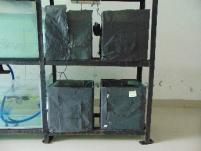 Wadah pemijahan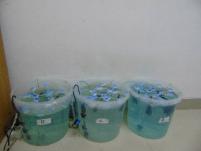 Wadah inkubasi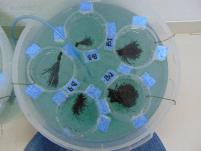 Skema inkubasi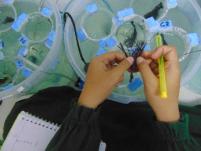 Pengamatan telur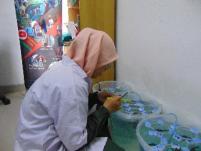 Pengamatan telur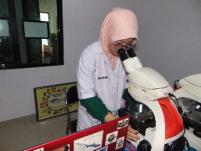 Pengamatan embriogenesis 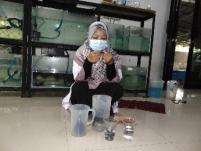 Proses koleksi ikan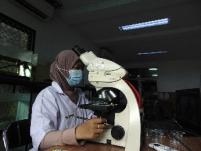 Pengamatan perkembangan larva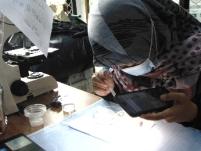 Pengamatan abnormalitas larva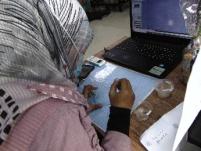 Pengukuran Panjang larva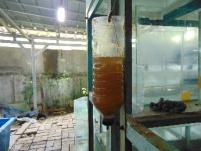 Kultur artemia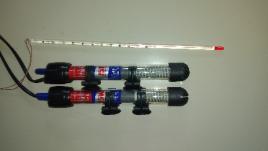 Thermometer dan suhu